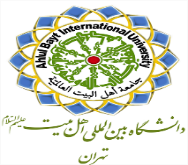                                                                                                                                بسمه تعالی	دستور العمل نحوه ارائه درس بصورت معرفی به استاددانشجوی دوره کارشناسی ارشد ، که برای فراغت از تحصیل تنها نیاز به گذراندن دو درس نظری دارد ، می تواند آن درس را خارج از تاریخ امتحانات اعلام شده در تقویم دانشگاهی به صورت معرفی به استاد انتخاب و بگذراند. الف - شرایط : دانشجوی ترم آخر باشد.درس را حداقل یکبار اخذ و نمره لازم را نیاورده باشد.این درس تا زمان فارغ التحصیلی دانشجو ارائه نشود.از دروس اصلی ( بجز روش تحقیق و سمینار) باشد.تبصره : حذف پزشکی و غیبت موجه در امتحان در حکم عدم کسب نمره قبولی است و مشمول مقررات فوق می گردد. حذف اضطراری و غیبت غیر موجه قابل ارائه به صورت معرفی به استاد نیست.ب - فرایند :دانشجوی دارای شرایط موظف است فرم معرفی به استاد را از سایت دانشگاه تهیه و به مدیر گروه مربوطه تحویل دهد. مدیر گروه پس از تایید احراز شرایط معرفی به استاد ، فرم مربوطه را به معاونت آموزشی و فرهنگی ارسال نماید.اداره خدمات آموزشی پس از بررسی مجوز برگزاری امتحان معرفی به استاد را به گروه اعلام نماید این دستورالعمل در دو بند در تاریخ .......................... به تصویب شورای آموزشی دانشگاه رسید .                                                                                                                                                          معاون آموزشی و فرهنگیشماره : تاریخ : پیوست : 